Государственное общеобразовательное учреждение Республики Коми«Республиканский центр образования»Учебно-консультативный пункт «РДБ»Технологическая карта  по истории в 5 классе по теме:  «В афинских школах и гимнасиях», учителя истории и обществознания Габовой Т.В. Разработка урока истории «В афинских школах и гимнасиях» в 5 классе    Тип урока: урок открытия нового знания    Технологии: проблемного обучения, ИКТ    Приемы: словесный, наглядный, практический методы     Смена видов деятельности: чтение, письмо, сравнение, составление сравнительной таблицы, составление схемы, работа в парах, определение цели, анализ, выдвижение версий, нахождение информации в тексте, изучение иллюстраций, определение понятий   Формы:  индивидуальная,  фронтальная   Цели урока: показать обучающимся особенности древнегреческого обучения    Задачи урока:   познакомить обучающихся с древнегреческим обучением в афинских школах, палестрах, гимнасиях   научить делать выводы о необходимости обучения, научить выявлять цели и средства   древнегреческого обучения   План урока :1. Проблема урока: почему  греки хотели получить большее  образование  чем чтение, письмо и счет?2. Поиск решения проблемы:2.1. Древнегреческое обучение в школах2.2. Древнегреческое обучение в палестрах2.3. Древнегреческое обучение в гимнасиях   Оборудование: презентация «В афинских школах и гимнасиях», учебник по истории 5 класс, авторы А.А.Вигасин, Г.И.Годер, И.С.Свенцинская   Источники: учебник по истории 5 класс, авторы А.А.Вигасин, Г.И.Годер, И.С.Свенцинская              Приложение 1: Презентация к уроку истории «В афинских школах и гимнасиях»Технологическая карта  урока  истории в 5 классе  «В афинских школах и гимнасиях»Приложение 1. Презентация к уроку истории «В афинских школах и гимнасиях»Этапы урокаДействия учителяДействия учениковФормирование УУД, технология оцениванияI. Постановка проблемной ситуации. Формулирование проблемы– Для  жизни человека какие знания необходимы и почему?       - Где древние греки могли получить необходимые знания?- Предположите тему сегодняшнего урока- Тема урока: «В афинских школах и гимнасиях»,запишем ее (слайд 1)- Исходя из темы  какая будет цель урока? Напомню, что греки были очень любознательные- Запишу на доске проблему: Почему  греки хотели получить большее  образование  чем чтение, письмо и счет?– Рассмотрите  изображение педагога  на на стр.175 учебника. Как  можем его охарактеризовать? – На стр. 175. читаем 1 и 2 абзацы о педагогах– Педагог в Древней Греции, кем он был? (слайд2)– Записываем: педагог-сопровождающий ребенка, состарившийся или увечный раб– Сколько было лет мальчику из зажиточной семьи когда его передавали  педагогу? (слайд 3)- Составьте схему ежедневных обязанностей педагога(слайд 4)–  Девочек в школе  не учили, их обучали дома их матери  всему, что знали сами:  грамоте, пению, танцам, домоводству(слайд 5)Отвечают: Читать, писать, считать. Эти знания необходимы для жизни, они используются каждый деньОтвечают: В учебных заведениях Отвечают:Тема будет связана с образованием древних греков Записывают тему урока: «В афинских школах и гимнасиях»Отвечают:Узнать почему  греки хотели получить большее  образование  чем чтение, письмо и счет?Изучают иллюстрацию  педагога на стр. 175 Отвечают:  Педагог не молод, ведет за руку ребенка, несет вещи в свободной руке Читают вслух текст на стр. 175Отвечают: педагог был старым или увечным рабом, он был сопровождающим ребенкаЗаписывают:педагог-сопровождающий ребенка, состарившийся или увечный рабОтвечают: мальчика из зажиточной семьи с  семи лет передавали педагогу Составляют схему: педагог ежедневно водил мальчика в школу, нес  его принадлежности и музыкальные инструментыРегулятивные УУД 1.Определять цель и проблему 2.Выдвигать версии3.Планировать деятельность 4.Работать по плану5.Оценивать степень и способы достижения цели Познавательные УУД1.Владеть смысловым чтением.2.Определять понятия.3.Анализировать – выделять главное, обобщать, делать выводы.4.Выявлять причинно-следственные связи.5.Представлять информацию в разных формах (текст).6.Находить информацию в источниках (учебнике).7.Сравнивать.Коммуникативные УУД 1.Излагать и аргументировать своё мнение2.Создавать устные и письменные тексты.3.Работать в паре.4.Использовать речевые средстваЛичностные УУД1.Оценивать и аргументировать свои и чужие ответы.II. Версии– Зачем грекам  нужно было обладать знаниями и быть сильными?– Какие могут быть версии решения проблемы: почему  греки хотели получить большее  образование  чем чтение, письмо и счет?        Предлагают свои версии:грекам  нужно было обладать знаниями и быть сильными, чтобы уметь разбираться во многих вопросах, воевать,участвовать в спортивных соревнованияхIII. Актуализация знаний– В Греции ценили ученых,  трудолюбивых, умевших  правильно и красиво говорить, сильных смелых, выносливых. Запишем: идеальный человек по мнению греков- физически и интеллектуально развитыйЗаписывают: идеальный человек по мнению греков- физически и интеллектуально развитыйIV. Планирование деятельности– Что нам надо узнать, чтобы проверить версии?        -Определим: как и чему обучали в ЭлладеОтвечают: надо узнать, каким было обучение и чему обучали в Древней ГрецииV. Поиск решения проблемы (открытие нового знания) – Прочитайте абзац о занятиях в школе на стр.175-176 и объясните значение слова : стиль (слайд 6 )- А теперь можно выполнить некоторые упражнения, которые выполняли древнегреческие атлеты, чтобы быть сильными (видеоролик-физкультминутка)– На стр.176 изучите изображение дощечек и стиля– Сравним обучение в школе Древней Греции и в современной школе и заполним сравнительную таблицу(слайд 7)Читают вслух текст на стр. 175-176 и объясняют: стиль-палочка из металла или кости для писания на дощечках, которые натерты воскомВыполняют упражненияИзучают изображение дощечек и стиля на стр.176Сравнивают и заполняют сравнительную таблицу: в школе Древней Греции обучали письму, чтению, счету, рисованию, игре на музыкальных инструментах, искусству хорового пения, прививали любовь к стихам Гомера. В современных школах изучают намного больше предметов. В школах разные школьные принадлежности, разные методы обучения, сейчас не применяют физическое наказание для учеников–  На стр. 177 посмотрите на изображение   палестры- от слова «пале»-борьба, где мальчики  с 12 летзанимались гимнастикой –борьбой, бегом, прыжками, метанием копья и диска. Борцы растирали кожу маслом до блеска. Тот признавался побежденным, кто трижды коснется телом земли (слайд 8-10)– Запишем: палестра-школа для занятий гимнастикой- борьбой, бегом, прыжками, метанием копья и диска–  Поработайте с учебником на стр. 177  и объясните, кем были Мирон и Поликлет и что они создали?Изучают изображение палестры на стр.177 Записывают: палестра-школа для занятий гимнастикой- борьбой, бегом, прыжками, метанием копья и диска Работают с учебником на стр. 177 и  объясняют: скульпторы Мирон и Поликлет создали статуи метателя диска и копьеносца–  Взрослые афиняне для занятий гимнастикой посещали гимнасии, которые располагались за городом среди леса и лугов. В гимнасиях были помещения для упражнений атлетов, отдыха и дружеских бесед, бассейны, раздевалки, (слайд 11-15)– Запишем: гимнасии- для посещения взрослыми афинянами спортивных занятий, для отдыха, бесед–  В гимнасиях выступали ученые и обучали греков красноречию. Объясните значение слова красноречие, используя стр. 178 учебника    Записывают: гимнасии- для посещения взрослыми афинянами спортивных занятий, для отдыха, беседЧитают стр. 178 и объясняют:  Красноречие-умение выступать с речами в Народном собрании и в судахVI. Выражение решения проблемы– Как мы можем  ответить  на основной вопрос урока: почему  греки хотели получить большее  образование  чем чтение, письмо и счет?Отвечают:древние греки хотели получить разностороннее образование, чтобы быть идеальными людьми - душой и телом, чтобы приносить пользу, защищать Родину, подавлять рабовVII. Применение нового знания– Поработайте в парах –  обсудите и выскажите своё мнение: что в древнегреческом обучении  вам понравилось и что не понравилось? Объясните, почему вы так думаете- Достигли ли вы поставленной цели в начале урока- узнать почему  греки хотели получить большее  образование  чем чтение, письмо и счет?Работают в парах и отвечают:- понравилось ,что   с 12 лет все мальчики обязательно занимались гимнастикой, что в гимнасиях велись дружеские беседы, что педагог водил  ребенка в школу и обеспечивал его безопасность, все взрослые также занимались спортом- не понравилось, что не было школ для девочек, что учитель в древнегреческой школе был с плеткой из  хвоста быка. В палестре также был строгий учитель с палкой в рукеОтвечают: да, достигли, мы тоже хотим как и древние греки всему учиться, чтобы стать идеальными людьми VIII. Рефлексия.Домашнее задание–Я раздам вам кружки зеленого, красного и желтого цветов. Если вы поняли тему- поднимите зеленый кружок, если плохо поняли тему- красный, хотите изучить ее глубже-желтый.– Прочитать § 38 и  ответить на вопросы 1-3 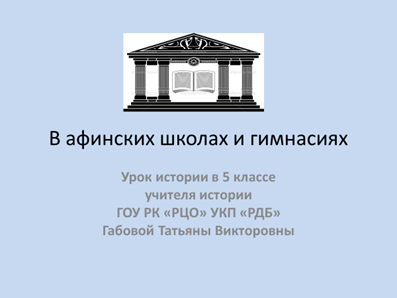 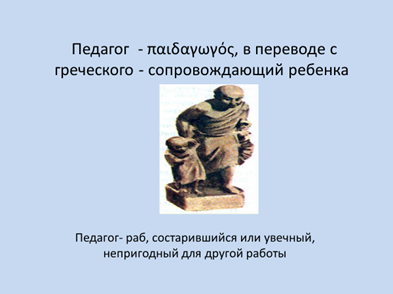 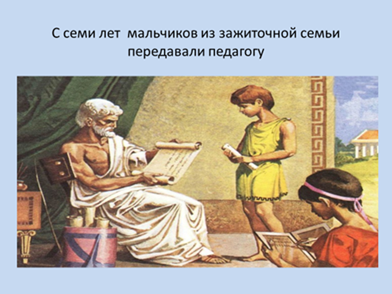 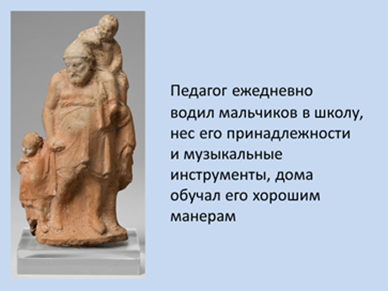 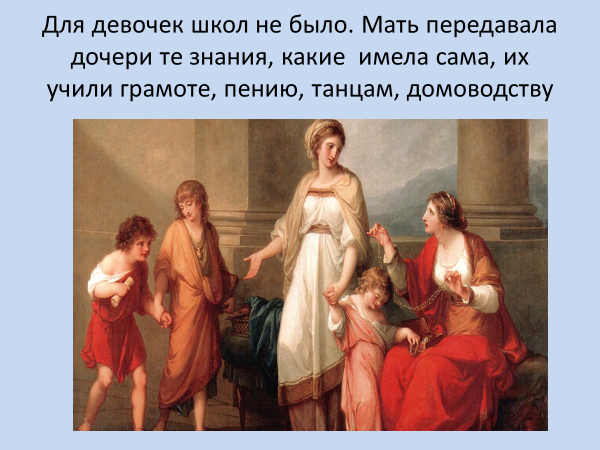 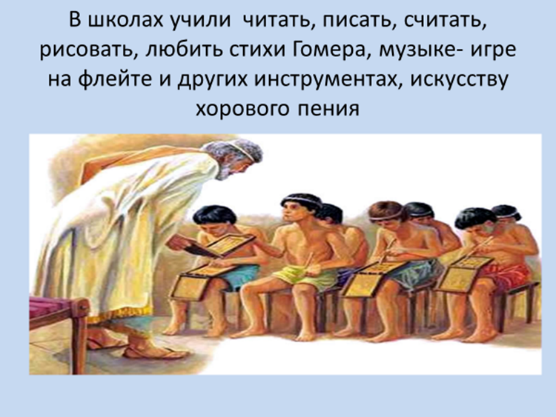 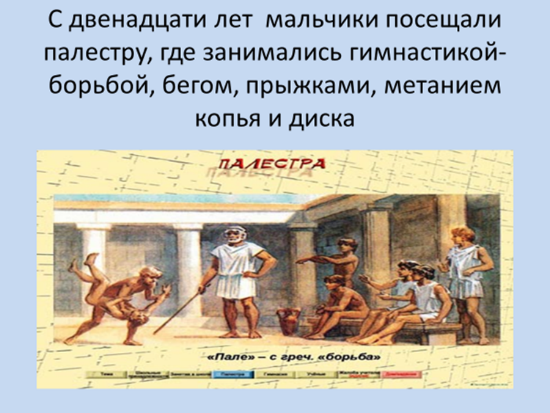 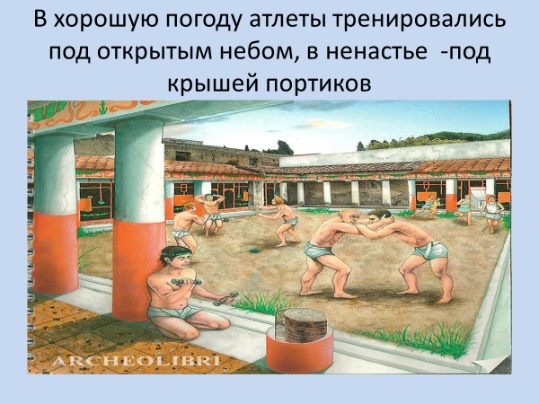 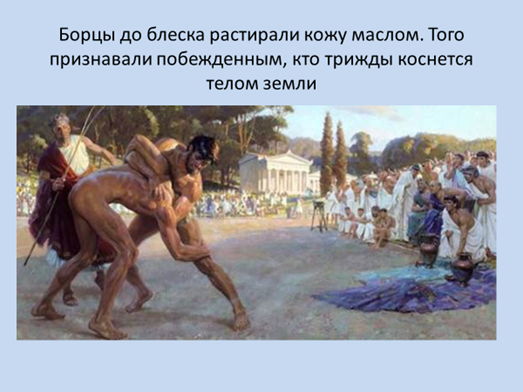 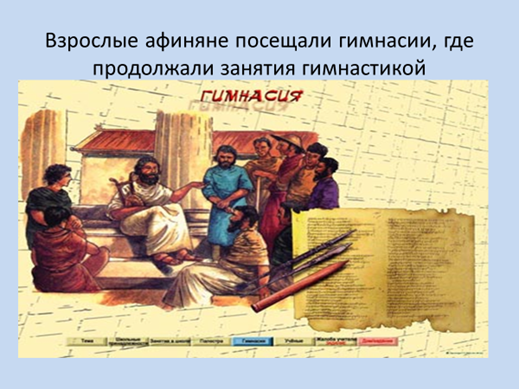 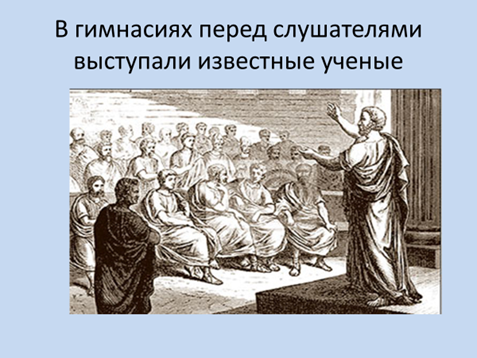 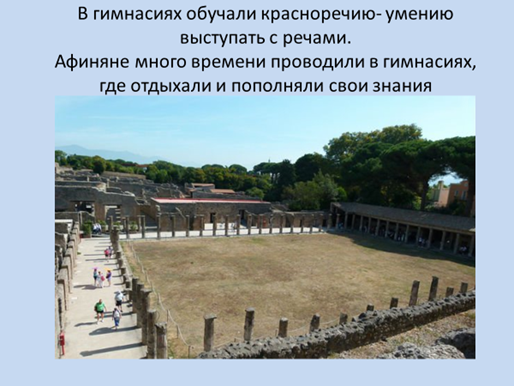 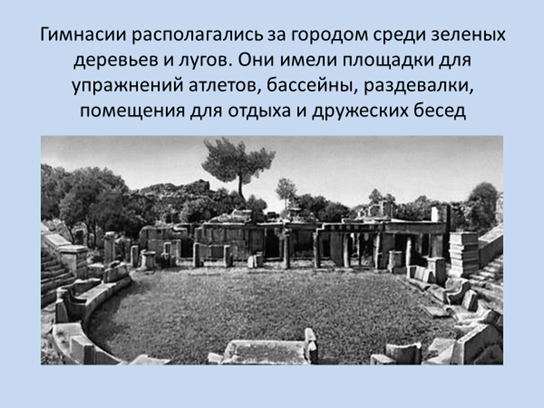 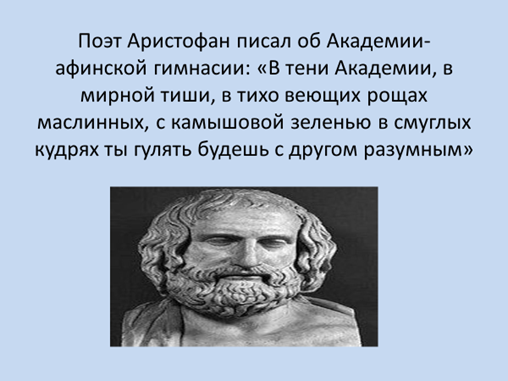 